ПРОЕКТ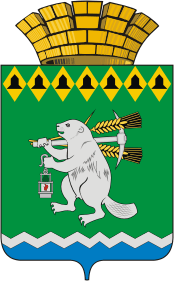 Администрация Артемовского городского округа ПОСТАНОВЛЕНИЕот __________                                                                                                          № ___-ПАОб утверждении Административного регламента предоставления муниципальной услуги «Предоставление однократно бесплатно в собственность земельных участков гражданам для индивидуального жилищного строительства» В соответствии со статьей 16 Федерального закона от 6 октября 2003 года                       № 131-ФЗ «Об общих принципах организации местного самоуправления в Российской Федерации», статьей 6 Федерального закона от 27 июля 2010 года № 210-ФЗ «Об организации предоставления государственных и муниципальных услуг», Земельным кодексом Российской Федерации, Федеральным законом от 25 октября 2001 года № 137-ФЗ «О введении в действие Земельного кодекса Российской Федерации», руководствуясь постановлением Администрации Артемовского городского округа от 30.08.2019 № 980-ПА «Об утверждении Порядка разработки, проведения экспертизы и утверждения административных регламентов предоставления муниципальных услуг органами местного самоуправления Артемовского городского округа», статьями 30, 31 Устава Артемовского городского округа,ПОСТАНОВЛЯЮ:1. Утвердить Административный регламент предоставления муниципальной услуги «Предоставление однократно бесплатно в собственность земельных участков гражданам для индивидуального жилищного строительства» (Приложение).2. Признать утратившими силу:1) постановление Администрации Артемовского городского округа от от 25.11.2015 № 1546-ПА «Об  утверждении Административного регламента предоставления муниципальной услуги «Предоставление однократно бесплатно в собственность граждан земельных участков из состава земель, государственная собственность на которые не разграничена, и земель, находящихся в собственности Артемовского городского округа, для индивидуального жилищного строительства»;2) пункт 21 постановления Администрации Артемовского городского округа от 01.07.2016 № 753-ПА «О внесении дополнений в административные регламенты предоставления муниципальных услуг на территории Артемовского городского округа в части обеспечения доступности предоставления муниципальных услуг для инвалидов»; 3) постановление Администрации Артемовского городского округа от от 09.08.2016 № 902-ПА «О внесении изменений в постановление Администрации Артемовского городского округа от 25.11.2015 № 1546-ПА «Об  утверждении Административного регламента предоставления муниципальной услуги «Предоставление однократно бесплатно в собственность граждан земельных участков из состава земель, государственная собственность на которые не разграничена, и земель, находящихся в собственности Артемовского городского округа, для индивидуального жилищного строительства»;4) постановление Администрации Артемовского городского округа от  30.03.2017 № 364-ПА «О внесении изменений в Административный регламент предоставления муниципальной услуги «Предоставление земельного участка бесплатно в собственность для индивидуального жилищного строительства»;5) постановление Администрации Артемовского городского округа от 25.12.2017 № 1353-ПА «О внесении изменений в Административный регламент предоставления муниципальной услуги «Предоставление земельного участка бесплатно в собственность для индивидуального жилищного строительства»;6) постановление Администрации Артемовского городского округа от   16.11.2018 № 1240-ПА «О внесении изменений в Административный регламент предоставления муниципальной услуги «Предоставление земельного участка бесплатно в собственность для индивидуального жилищного строительства».2. Постановление опубликовать в газете «Артемовский рабочий», разместить на Официальном портале правовой информации Артемовского городского округа (www.артемовский-право.рф) и официальном сайте Артемовского городского округа в информационно-телекоммуникационной сети «Интернет».3. Контроль за исполнением постановления возложить на председателя Комитета по управлению муниципальным имуществом Артемовского городского округа Юсупову В.А.Глава Артемовского городского округа                                        А.В.  Самочернов